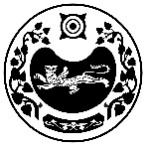 П О С Т А Н О В Л Е Н И Е  от  27.03.2024 г. №  261 -прп. Усть-АбаканВ целях пропаганды здорового образа жизни и укрепления общественного здоровья населения Усть-Абаканского района, в соответствии со ст.17 Федерального закона от 21.11.2011 № 323-ФЗ «Об основах охраны здоровья граждан в Российской Федерации», Законом Республики Хакасия от 15.03.2013    № 16-ЗРХ «О регулировании отдельных отношений в сфере охраны здоровья граждан в Республике Хакасия», Законом Республики Хакасия от 05.07.2013 № 69-ЗРХ «О мерах по реализации органами местного самоуправления городских округов и муниципальных районов отдельных полномочий в сфере охраны здоровья граждан в Республике Хакасия», в соответствии с п.1 ст.66 Устава муниципального образования Усть-Абаканский район,  администрация Усть-Абаканского районаПОСТАНОВЛЯЕТ:1. Утвердить муниципальную Программу «Укрепление общественного здоровья населения Усть-Абаканского района» (далее - Программа) (приложение).2. Ответственным исполнителям обеспечить выполнение мероприятий Программы.3. Главному редактору МАУ «Редакция газеты «Усть-Абаканские известия» (Церковная И.Ю.) опубликовать настоящее постановление в газете «Усть-Абаканские известия официальные».4. Управляющему делами администрации Усть-Абаканского района (Лемытская О.В.) разместить настоящее постановление на официальном сайте администрации Усть-Абаканского района в сети Интернет.5. Контроль за исполнением настоящего постановления возложить на Федорову О.А. – заместителя Главы администрации Усть-Абаканского района по социальным вопросам.И.о. Главы Усть-Абаканского района			                   Н.А. ПотылицынаПриложение Утвержденапостановлением администрации Усть-Абаканского района от  27.03.2024 №  261-пМУНИЦИПАЛЬНАЯ ПРОГРАММА«УКРЕПЛЕНИЕ ОБЩЕСТВЕННОГО ЗДОРОВЬЯ НАСЕЛЕНИЯ УСТЬ-АБАКАНСКОГО РАЙОНА»рп. Усть-Абакан2024 ПАСПОРТмуниципальной программы «Укрепление общественного здоровья населения Усть-Абаканского района»  Текстовая часть муниципальной программы«Укрепление общественного здоровья населения Усть-Абаканского района»1.Цель и задачи муниципальной программы	Современные реалии социального, экономического и демографического развития страны предъявляют высокие требования к человеческому потенциалу населения, в частности к состоянию общественного здоровья. 	Укрепление здоровья населения выступает необходимым условием социально-экономического развития Усть-Абаканского района, поэтому требует пристального внимания со стороны органов власти всех уровней. В связи с этим администрацией Усть-Абаканского района разработана муниципальная программа «Укрепление общественного здоровья населения Усть-Абаканского района», результатами реализации которой станут  увеличение к 2026 году доли населения, систематически занимающейся физкультурой и спортом до 59,0%,  увеличение в газете «Усть-Абаканские известия», на официальном сайте администрации Усть-Абаканского района и на официальных страницах  в социальных сетях количества публикаций, мотивирующих население Усть-Абаканского района к ведению здорового образа жизни  отказу от вредных привычек до 75 публикаций в год, увеличение средней продолжительности жизни населения Усть-Абаканского района до 70,2 лет.Целью муниципальной программы является мотивирование граждан к ведению здорового образа жизни и занятиям физической культурой и спортом  и, как следствие, увеличение продолжительности жизни населения Усть-Абаканского района Республики Хакасия.Для достижения цели муниципальной программы предусмотрены задачи, которые предполагается решить посредством реализации мероприятий программы:- формирование системы мотивации населения Усть-Абаканского района к ведению здорового образа жизни отказу от вредных привычек;- создание условий для систематического занятия физкультурой и спортом;- повышение качества жизни населения Усть-Абаканского района.2. Описание рисков реализации муниципальной программыВ ходе реализации муниципальной программы «Укрепление общественного здоровья населения Усть-Абаканского района» могут возникнуть неблагоприятные факторы, определяющие исход реализации программных мероприятий.К основным неблагоприятным рискам следует отнести:несвоевременное соблюдение сроков реализации мероприятий муниципальной программы;возникновение обстоятельств непреодолимой силы, которые могут сказаться на сроках и объемах реализации муниципальной программы.Возникновение указанных рисков может привести к недостижению плановых значений показателей муниципальной программы и конечных результатов реализации муниципальной программы.Для профилактики возникновения рисков реализации муниципальной программы необходимо проводить комплекс мероприятий, направленных на выявление и устранение (минимизацию) вероятностных неблагоприятных ситуаций.Минимизировать возможные отклонения в выполнении программных мероприятий и исключить неблагоприятные последствия позволит осуществление рационального управления реализацией муниципальной программы.Для своевременного выявления и устранения (минимизации) рисков ответственный исполнитель муниципальной программы – Администрация Усть-Абаканского района, запрашивает у соисполнителей и исполнителей муниципальной программы информацию, необходимую для осуществления контроля за ходом реализации муниципальной программы.3. Финансовое обеспечение В рамках реализации Программы не предусмотрено расходование финансовых средств.Приложение  1к текстовой части муниципальной программы «Укрепление общественного здоровья населения Усть-Абаканского района »ПЕРЕЧЕНЬосновных мероприятий муниципальной программыПриложение  2к текстовой части муниципальной программы «Укрепление общественного здоровья населения Усть-Абаканского района »ПЕРЕЧЕНЬпоказателей  муниципальной программы РОССИЯ ФЕДЕРАЦИЯЗЫХАКАС РЕСПУБЛИКАЗЫ                     АFБАН ПИЛТIРIАЙМАFЫНЫH УСТАF-ПАСТААРОССИЙСКАЯ ФЕДЕРАЦИЯРЕСПУБЛИКА ХАКАСИЯАДМИНИСТРАЦИЯ УСТЬ-АБАКАНСКОГО РАЙОНАОб утверждении муниципальной Программы «Укрепление общественного здоровья населения Усть-Абаканского района»Наименование программы«Укрепление общественного здоровья населения Усть-Абаканского района »Исполнители программыАдминистрация Усть-Абаканского района  Соисполнители программыУправление образования администрации Усть-Абаканского района, Управление культуры, молодежной политики, спорта и туризма администрации Усть-Абаканского района, Районный молодежный ресурсный центр, ГБУЗ РХ «Усть - Абаканская районная больница им. Н.И.Солошенко», МАУ редакция газеты «Усть-Абаканские известия».Цель программыМотивирование граждан к ведению здорового образа жизни и занятиям физической культурой и спортом.Сроки реализации программы2024 – 2026 годыЗадачи программы- формирование системы мотивации населения Усть-Абаканского района к ведению здорового образа жизни отказу от вредных привычек;- создание условий для систематического занятия физкультурой и спортом;- повышение качества жизни населения Усть-Абаканского района.Результаты программы- увеличение к 2026 году доли населения, систематически занимающейся физкультурой и спортом; - увеличение количества публикаций, в газете «Усть-Абаканские известия», на официальном сайте администрации Усть-Абаканского района и на официальных страницах  в социальных сетях, мотивирующих население Усть-Абаканского района к ведению здорового образа жизни,  отказу от вредных привычек;- увеличение средней продолжительности жизни населения Усть-Абаканского района.Объемы финансирования программыБез финансирования.Конечные результаты реализации программы- доля населения, систематически занимающейся физкультурой и спортом -  59,0%; - количество публикаций в газете «Усть-Абаканские известия», на официальном сайте администрации Усть-Абаканского района и на официальных страницах  в социальных сетях, мотивирующих население Усть-Абаканского района к ведению здорового образа жизни  отказу от вредных привычек – 75 публикаций;- средняя продолжительность жизни населения Усть-Абаканского района – 70,2 лет.№ п/пНаименование  мероприятияОтветственный исполнительСрок реализацииИсточники финансированияРезультатЗадача 1 «Формирование системы мотивации населения Усть-Абаканского района к ведению здорового образа жизни отказу от вредных привычек»Задача 1 «Формирование системы мотивации населения Усть-Абаканского района к ведению здорового образа жизни отказу от вредных привычек»Задача 1 «Формирование системы мотивации населения Усть-Абаканского района к ведению здорового образа жизни отказу от вредных привычек»Задача 1 «Формирование системы мотивации населения Усть-Абаканского района к ведению здорового образа жизни отказу от вредных привычек»Задача 1 «Формирование системы мотивации населения Усть-Абаканского района к ведению здорового образа жизни отказу от вредных привычек»Задача 1 «Формирование системы мотивации населения Усть-Абаканского района к ведению здорового образа жизни отказу от вредных привычек»1Основное мероприятие 1 «Проведение информационно-коммуникационных массовых акций и кампаний, направленных на формирование здорового образа жизни, профилактику наркомании, алкоголизма и табакокурения»Управление образования;Управление культуры, молодежной политики, спорта и туризмаГБУЗ РХ «Усть-Абаканская районная больница» (по согласованию)МАУ «Редакция газеты «Усть-Абаканские известия»2024-2026в течение годаФинансирование не предусмотреноПубликации в газете «Усть-Абаканские известия», на официальном сайте администрации Усть-Абаканского района и на официальных страницах  в социальных сетях1.1.Мероприятие 1.1.Всемирный день здоровьяУправление образования;Управление культуры, молодежной политики, спорта и туризмаГБУЗ РХ «Усть-Абаканская районная больница» (по согласованию)МАУ «Редакция газеты «Усть-Абаканские известия»2024-2026 ежегодноФинансирование не предусмотреноПубликации в газете «Усть-Абаканские известия», на официальном сайте администрации Усть-Абаканского района и на официальных страницах  в социальных сетях1.2Мероприятие 1.2.Всемирный день без табачного дымаУправление образования;Управление культуры, молодежной политики, спорта и туризмаГБУЗ РХ «Усть-Абаканская районная больница» (по согласованию)МАУ «Редакция газеты «Усть-Абаканские известия»07.04. ежегодноФинансирование не предусмотреноПубликации в газете «Усть-Абаканские известия», на официальном сайте администрации Усть-Абаканского района и на официальных страницах  в социальных сетях1.3Мероприятие 1.3.Международный день борьбы с наркоманиейУправление образования;Управление культуры, молодежной политики, спорта и туризмаГБУЗ РХ «Усть-Абаканская районная больница» (по согласованию)МАУ «Редакция газеты «Усть-Абаканские известия»31.05. ежегодноФинансирование не предусмотреноПубликации в газете «Усть-Абаканские известия», на официальном сайте администрации Усть-Абаканского района и на официальных страницах  в социальных сетях1.4.Мероприятие 1.4.Всероссийский день трезвостиУправление образования;Управление культуры, молодежной политики, спорта и туризмаГБУЗ РХ «Усть-Абаканская районная больница» (по согласованию)МАУ «Редакция газеты «Усть-Абаканские известия»26.06. ежегодноФинансирование не предусмотреноПубликации в газете «Усть-Абаканские известия», на официальном сайте администрации Усть-Абаканского района и на официальных страницах  в социальных сетях1.5Мероприятие 1.5.Всемирный день трезвостиУправление образования;Управление культуры, молодежной политики, спорта и туризмаГБУЗ РХ «Усть-Абаканская районная больница» (по согласованию)МАУ «Редакция газеты «Усть-Абаканские известия»11.09. ежегодноФинансирование не предусмотреноПубликации в газете «Усть-Абаканские известия», на официальном сайте администрации Усть-Абаканского района и на официальных страницах  в социальных сетях1.6Мероприятие 1.6. Международный день отказа от куренияУправление образования;Управление культуры, молодежной политики, спорта и туризмаГБУЗ РХ «Усть-Абаканская районная больница» (по согласованию)МАУ «Редакция газеты «Усть-Абаканские известия»03.10. ежегодноФинансирование не предусмотреноПубликации в газете «Усть-Абаканские известия», на официальном сайте администрации Усть-Абаканского района и на официальных страницах  в социальных сетях2.Основное мероприятие 2. «Проведение информационно-коммуникационных массовых акций и кампаний, направленных на формирование ЗОЖ, на профилактику и раннюю диагностику хронических заболеваний»Управление образования;Управление культуры, молодежной политики, спорта и туризмаГБУЗ РХ «Усть-Абаканская районная больница»МАУ «Редакциягазеты «Усть-Абаканские известия»2024-2026Финансирование не предусмотреноАкции, флешмобы, соревнования, культурно-массовые мероприятия, просветительские мероприятия3.Основное мероприятие 3. «Организация работы среди несовершеннолетних по формированию навыков здорового образа жизни и обучение навыкам оказания первой медицинской помощи»Образовательные организации Усть-Абаканского района;ГБУЗ РХ «Усть-Абаканская районная больница им. Н.И.Солошенко» (по согласованию)2024-2026в течение годаФинансирование не предусмотреноЛекции, беседы, семинары4.Основное мероприятие 4. «Развитие волонтерского движения для пропаганды здорового образа жизни»Районный молодежный ресурсный центр2024-2026Финансирование не предусмотреноПропаганда здорового образа жизни и отказа от вредных привычек среди населения Усть-Абаканского районаЗадача 2 «Создание условий для систематического занятия физкультурой и спортом»Задача 2 «Создание условий для систематического занятия физкультурой и спортом»Задача 2 «Создание условий для систематического занятия физкультурой и спортом»Задача 2 «Создание условий для систематического занятия физкультурой и спортом»Задача 2 «Создание условий для систематического занятия физкультурой и спортом»Задача 2 «Создание условий для систематического занятия физкультурой и спортом»5.Основное мероприятие 5.  «Организация работы спортивных секций для населения Усть-Абаканского района разного возраста»Управление культуры, молодежной политики, спорта и туризма2024-2026в течение годаФинансирование не предусмотреноУвеличение числа людей, занимающихся физкультурой и спортом6.Основное мероприятие 6.  «Обеспечение доступности для граждан разных возрастов спортивных объектов для занятий спортом и физкультурой»Управление культуры, молодежной политики, спорта и туризма,Главы муниципальных образований Усть-Абаканского района (по согласованию)2024-2026в течение годаФинансирование не предусмотреноУвеличение числа людей, занимающихся физкультурой и спортомЗадача 3 «Повышение качества жизни населения Усть-Абаканского района»Задача 3 «Повышение качества жизни населения Усть-Абаканского района»Задача 3 «Повышение качества жизни населения Усть-Абаканского района»Задача 3 «Повышение качества жизни населения Усть-Абаканского района»Задача 3 «Повышение качества жизни населения Усть-Абаканского района»Задача 3 «Повышение качества жизни населения Усть-Абаканского района»7.Основное мероприятие 7.  «Внедрение корпоративных программ укрепления здоровья в трудовых коллективах муниципального образования»Работодатели Усть-Абаканского района,ГБУЗ РХ «Усть-Абаканская районная больница им.Н.И.Солошенко» (по согласованию)2024-2026в течении годаФинансирование не предусмотреноЛекции, семинары, анкетирование в трудовых коллективах Усть-Абаканского района8.Основное мероприятие 8. «Увеличение охвата диспансерным наблюдением пациентов с хроническими заболеваниями и высоким риском их развития»Работодатели Усть-Абаканского района, ГБУЗ РХ «Усть-Абаканская районная больница им.Н.И.Солошенко» (по согласованию)2024-2026в течение годаФинансирование не предусмотреноВыявление хронических заболеваний на ранних стадиях№ п/пНаименование показателяЕдиница измеренияЗначение показателя по годамЗначение показателя по годамЗначение показателя по годамЗначение показателя по годам№ п/пНаименование показателяЕдиница измеренияБазовый2023год2024год2025 год2026 год12345672Муниципальная программа «Укрепление общественного здоровья населения Усть-Абаканского района»  Муниципальная программа «Укрепление общественного здоровья населения Усть-Абаканского района»  Муниципальная программа «Укрепление общественного здоровья населения Усть-Абаканского района»  Муниципальная программа «Укрепление общественного здоровья населения Усть-Абаканского района»  Муниципальная программа «Укрепление общественного здоровья населения Усть-Абаканского района»  Муниципальная программа «Укрепление общественного здоровья населения Усть-Абаканского района»  3Задача 1 «Формирование системы мотивации населения Усть-Абаканского района к ведению здорового образа жизни отказу от вредных привычек»Задача 1 «Формирование системы мотивации населения Усть-Абаканского района к ведению здорового образа жизни отказу от вредных привычек»Задача 1 «Формирование системы мотивации населения Усть-Абаканского района к ведению здорового образа жизни отказу от вредных привычек»Задача 1 «Формирование системы мотивации населения Усть-Абаканского района к ведению здорового образа жизни отказу от вредных привычек»Задача 1 «Формирование системы мотивации населения Усть-Абаканского района к ведению здорового образа жизни отказу от вредных привычек»Задача 1 «Формирование системы мотивации населения Усть-Абаканского района к ведению здорового образа жизни отказу от вредных привычек»4Показатель 1.1. Количество публикаций в газете «Усть-Абаканские известия», на официальном сайте администрации Усть-Абаканского района и на официальных страницах  в социальных сетях, мотивирующих население Усть-Абаканского района к ведению здорового образа жизни  отказу от вредных привычек.штук606570755Задача 2 «Создание условий для систематического занятия физкультурой и спортом»Задача 2 «Создание условий для систематического занятия физкультурой и спортом»Задача 2 «Создание условий для систематического занятия физкультурой и спортом»Задача 2 «Создание условий для систематического занятия физкультурой и спортом»Задача 2 «Создание условий для систематического занятия физкультурой и спортом»Задача 2 «Создание условий для систематического занятия физкультурой и спортом»6Показатель 2.1. Доля населения, систематически занимающаяся физкультурой и спортом.процентов54,355,057,059,07Задача 3 «Повышение качества жизни населения Усть-Абаканского района»Задача 3 «Повышение качества жизни населения Усть-Абаканского района»Задача 3 «Повышение качества жизни населения Усть-Абаканского района»Задача 3 «Повышение качества жизни населения Усть-Абаканского района»Задача 3 «Повышение качества жизни населения Усть-Абаканского района»Задача 3 «Повышение качества жизни населения Усть-Абаканского района»8Показатель 3.1. Средняя продолжительность жизни населения Усть-Абаканского районалет69,869,970,070,2